муниципальное дошкольное образовательное учреждение«Детский сад № 185»СЦЕНАРИЙ МАССОВОГО МЕРОПРИЯТИЯ С ОБУЧАЮЩИМИСЯ «ГОРОД ПРОФЕССИЙ»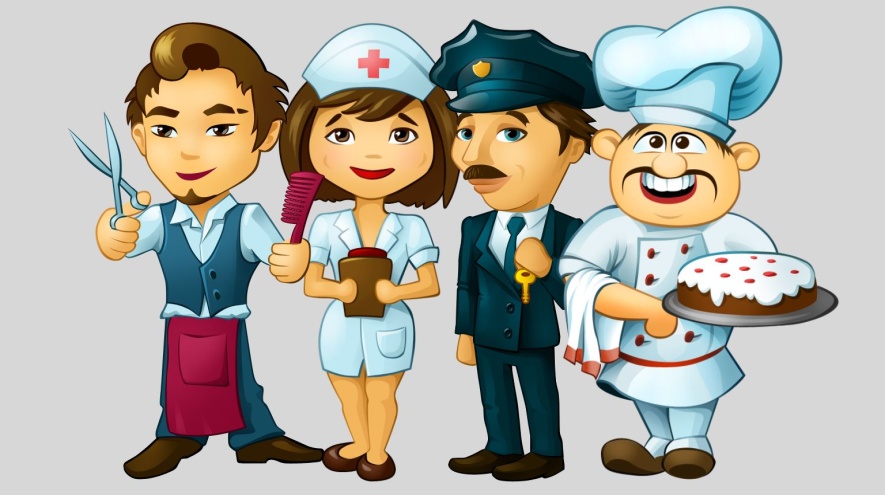 г. Ярославль2020 г.Цель: обогащение знаний детей о многообразии профессий взрослых, используя разные виды деятельности.Задачи: Расширять представления о разнообразии профессий на основе характерных трудовых процессов;Воспитание уважения к труду взрослых, людям разных профессий;Воспитание положительного отношения и уважения к различным профессиям;Сформировать понятие о профессиональной деятельности взрослых; учить отображать представления о профессиях в игровой деятельности. Предварительная работа:Подготовка заданий для квест – игры, для каждой профессии (назначить ответственных).Утренняя гимнастика (ответственный инструктор по физической культуре).Подготовка инвентаря (таблички, письма, посылки и тд.).Изготовление трудовых книжек для каждой профессии.Оборудование: музыкальный центр, коробки – 5 шт. (для посылок), коробки – 5 шт. (для мусора), конверты – 5 шт., колокольчик (свисток), таймер, ватман, фломастеры, карандаши, краски, цветная бумага, папка с надписью «Совершенно секретно», трудовые книжки, таблички с названием профессий, картинка-адресат, картинки с изображением мусора, грамоты. Актуальность мероприятияСуществует проблема игнорирования вопросов раннего профориентационного воспитания дошкольников. Очевидна потребность в совершенствовании и обновлении знаний детей дошкольного возраста о разных видах профессий. Чем разнообразнее представления дошкольника о мире профессий, тем этот мир ярче и привлекательнее для него. Мероприятие для детей «Город профессий» позволит дошкольникам узнать новые профессии. Приняв участие в игре, дети откроют  в себе новые способности, получат яркие эмоции и  незабываемые впечатления. Преодолеют неуверенность в себе, проявят смекалку и логику, научатся принимать верное решение, прислушиваться и помогать друг к другу в  выполнении заданий.Ход мероприятия:8:15-8:40 – Группы проходят жеребьевку на зарядке.9:00 – Начало квеста.Танцевальная зарядка (песня «Кем стать?» эстрадный ансамбль "МультиКейс")Дети входят в зал (каждая группа отдельно)Инструктор: Придумано кем-то просто и мудроПри встрече здороваться:Доброе утро!Доброе утро! – солнцу и птицам.Доброе утро! – улыбчивым лицам.Пусть каждый становится добрым, доверчивым,И доброе утро длится до вечера.А сейчас ребята я предлагаю вам сделать не обычную зарядку!Вы готовы?Дети: Да!Дети выполняют танцевальную зарядку.Инструктор: Ну что ребята вам понравилась наша необычная зарядка?Дети: Да!Инструктор: А о чем же была песня, под которую мы танцевали?Дети отвечают, если вызывает трудности нужно помочь ответить на этот вопрос, что песня была про профессии.Инструктор: Ребята, сегодня мы вам тоже предлагаем окунуться в увлекательную квест – игру, и попробовать себя в необычной профессии. Хотите?Дети: Да!Инструктор: Тогда сейчас я предлагаю, вашему воспитателю достать из моей волшебной шляпы листочек, на котором и будет написана та профессия, в которой вы будите проходить игру!Воспитатель тянет жребий, показывает детям и говорит название профессии!Профессии:- Почта;- Редакция;- Эко – станция;- Детективное агентство.Инструктор: Отлично! Поздравляю ребята, вам досталась отличная и очень интересная профессия, я уверена, что вы с лёгкостью выполните все задания! А сейчас отправляйтесь в группу, завтракайте и набирайтесь сил! И как только вы услышите звон колокольчика, это значит, что игра началась! И у вас будет 30 минут, что бы пройти обучение и выполнить все задания! Удачи вам!Дети отправляются в группу за воспитателем.Таким образом, все группы проходят жеребьевку.Как только все группы прошли жеребьевку, ответственные педагоги за каждую профессию, готовят группу для прохождения квеста (вешают на группу табличку с названием профессии и готовят инвентарь).На протяжении всей игры следят за временем и правильностью выполнения заданий.9:00 – Раздается звон колокольчика!!! (можно использовать гудок, свисток и тд.)Квест – Игра началась!На прохождение квеста отводиться 30 минут, для всех групп. В каждой профессии дети должны успеть выполнить поставленную задачу.Описание обучения и заданий каждой профессии:(всем детям раздаются трудовые книжки, согласно профессии)ПОЧТА – ПОЧТАЛЬОНОбучениеКраткий рассказ о профессии (можно сделать в виде презентации или мини фильма). Начать с вопросов: Что такое почта? Кто работает на почте? И узнать, что дети знают об этой профессии. Затем показать подготовленный материал (10 минут). После обучения, нужно поставить детям отметку (галочку) в трудовую книжку напротив графы «Обучение», и предложить детям попробовать себя в этой профессии, выполнив задание.ДостижениеЗадание: Найти 5 посылок и 5 писем, которые заранее спрятаны в помещении детского сада;После того как дети собрали все посылки и письма, на них клеиться адресат в виде картинок, дети должны определить кому именно адресована эта посылка или письмо и доставить их (картинки с адресатом смотрите в приложении).На выполнение задание отводиться 20 минут, после его выполнения, в трудовые книжки ставиться отметка (галочка) напротив графы достижение.РЕДАКЦИЯ – РЕДАКТОРОбучениеКраткий рассказ о профессии (можно сделать в виде презентации или мини фильма). Начать с вопросов: Что такое редакция? Кто работает в редакции? Чем занимаются в редакции? Узнать, что дети знают об этой профессии. Затем показать подготовленный материал (10 минут). После обучения, нужно поставить детям отметку (галочку) в трудовую книжку напротив графы «Обучение», и предложить детям попробовать себя в этой профессии, выполнив задание.ДостижениеЗадание:Детям предоставляется материал: карандаши, краски, цветная бумага, ватман, фломастеры и тд.Задача состоит в том что дети должны выпустить «Стен газету» на тему : «Город профессий», дети сами с помощью взрослых определяют, что они хотят изобразить. Время на изготовление газеты 20 минут.После его выполнения, в трудовые книжки ставиться отметка (галочка) напротив графы достижение.ЭКО – СТАНЦИЯ – ЭКОЛОГОбучениеКраткий рассказ о профессии (можно сделать в виде презентации или мини фильма). Начать с вопросов: Что такое эко-станция? Кто работает  на эко - станции? Чем там занимаются по мнению детей и как важна эта профессия? Узнать, что дети знают об этой профессии. Затем показать подготовленный материал (10 минут). После обучения, нужно поставить детям отметку (галочку) в трудовую книжку напротив графы «Обучение», и предложить детям попробовать себя в этой профессии, выполнив задание.ДостижениеЗадание:Перед детьми стоит 5 коробок, на каждой коробке есть обозначение сортировки мусора:МакулатураСтеклоМеталлБатарейкиПластикС детьми еще раз обговорить, какие разновидности мусора бывают. Задача состоит в том, что они должны собрать и рассортировать весь «мусор» (картинки с изображением, заранее спрятанный и разбросанный на этаже не далеко от группы). Время на сбор и сортировку мусора 20 минут.После его выполнения, в трудовые книжки ставиться отметка (галочка) напротив графы достижение.ДЕТЕКТИВНОЕ АГЕНТСТВО  - ДЕТЕКТИВОбучениеКраткий рассказ о профессии (можно сделать в виде презентации или мини фильма). Начать с вопросов: Что такое детективное агентство? Кто работает  в детективном агентстве? Что расследуют детективы? Узнать, что дети знают об этой профессии. Затем показать подготовленный материал (10 минут). После обучения, нужно поставить детям отметку (галочку) в трудовую книжку напротив графы «Обучение», и предложить детям попробовать себя в этой профессии, выполнив задание.ДостижениеЗадание:Педагог: Ребята! Сегодня утром к нам обратилась заведующая, нашего детского сада. Делая утром обход, она потеряла очень важную папку с названием «Совершенно секретно»! Нам срочно нужно провести расследование и найти папку. Вы готовы? Для того что бы расследовать дело, нам нужно выстроить цепочку и задать нужные вопросы! Что бы нам было легче это сделать, мы получили от заведующей информацию, о том, что свой обход, она начала с медицинского пункта, что бы узнать состояние здоровья детей. Далее она отправилась на кухню, проверить качество вашего завтрака. После кухни она отправилась в кабинет старшего воспитателя, что бы узнать успеваемость ребят посещающих детский сад, после чего она вернулась в кабинет и обнаружила пропажу!Ребята, сейчас мы должны пройти по этому маршруту и узнать, где же была потеряна папка «Совершенно секретно». Вперед!Время на расследование 20 минут. После его выполнения, в трудовые книжки ставиться отметка (галочка) напротив графы достижение.По истечению 30 минут, снова раздается звон, который обозначает «Рабочий день закончен», все возвращаются на свои месте, проходит проверка выполненных заданий.По завершению квест – игры каждой группе в соответствии с профессией выдаются грамоты:«Самая быстрая почта России».«Самая авторская редакция».«Самая ответственная эко-станция».«Самое профессиональное детективное агенство».ПРИЛОЖЕНИЕКАРТИНКА – АДРЕСАТАвторы:Тюрикова Юлия Вадимовна, инструктор по физической культуреЖуркина Олеся Викторовна,учитель-логопедТРУДОВАЯ КНИЖКА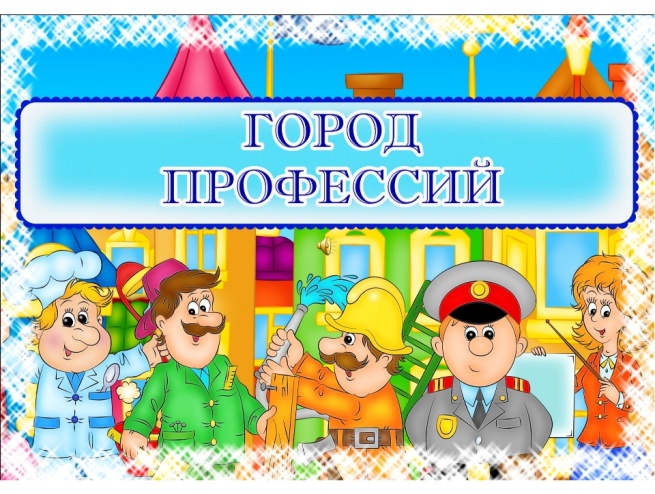 ПОЧТА – ПОЧТАЛЬОН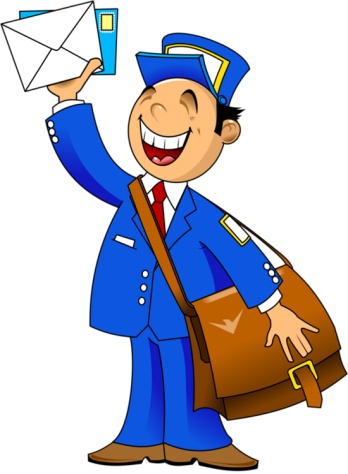 Фамилия, имя ребенка_______________________________ Обучение ДостижениеРЕДАКЦИЯ – РЕДАКТОР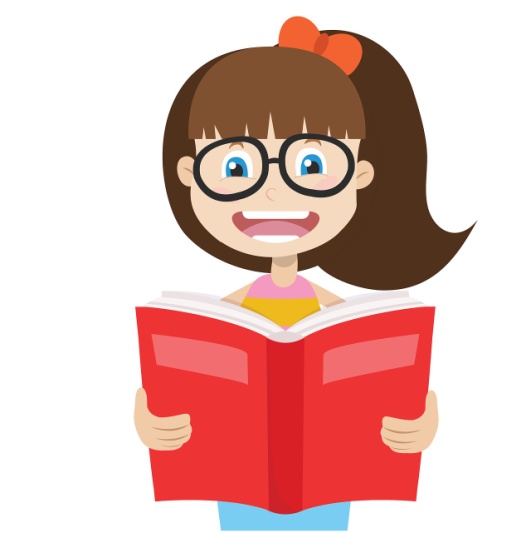 Фамилия, имя ребенка_______________________________ Обучение ДостижениеЭКО – СТАНЦИЯ – ЭКОЛОГ 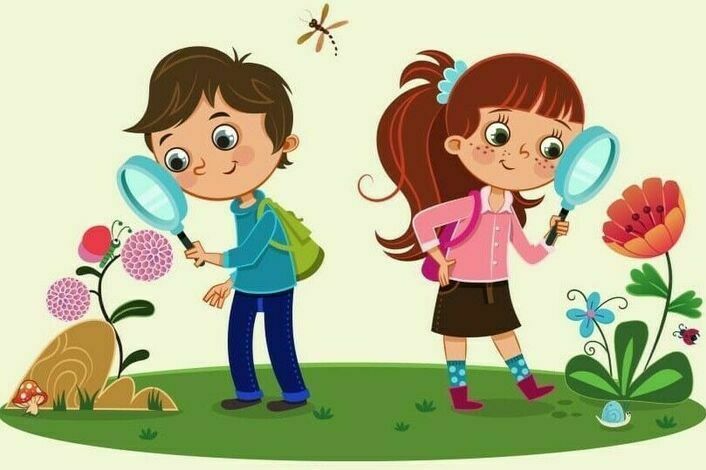 Фамилия, имя ребенка_______________________________ Обучение ДостижениеДЕТЕКТИВНОЕ АГЕНСТВО - ДЕТЕКТИВ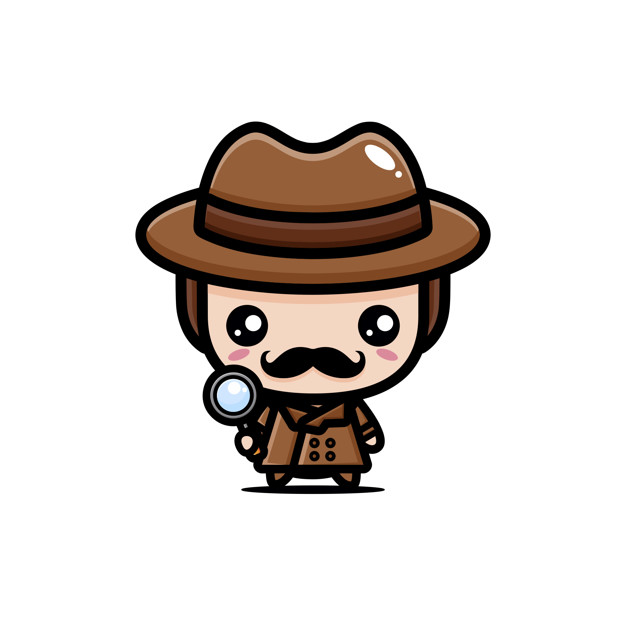 Фамилия, имя ребенка_______________________________ Обучение Достижение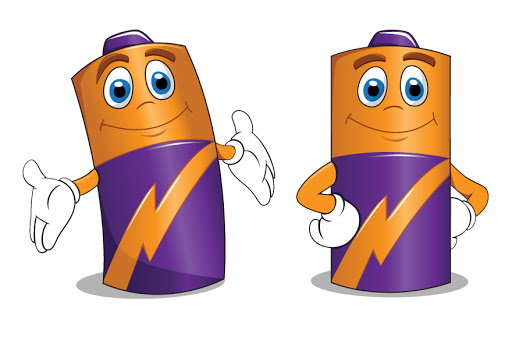 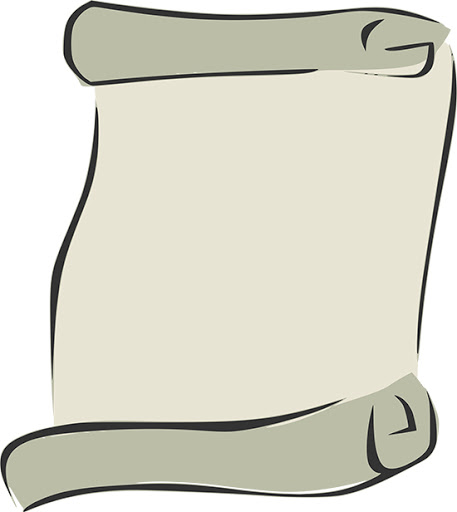 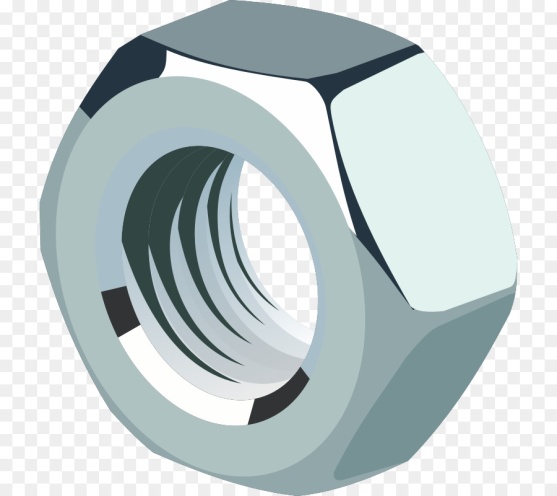 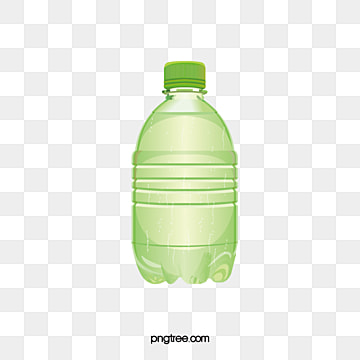 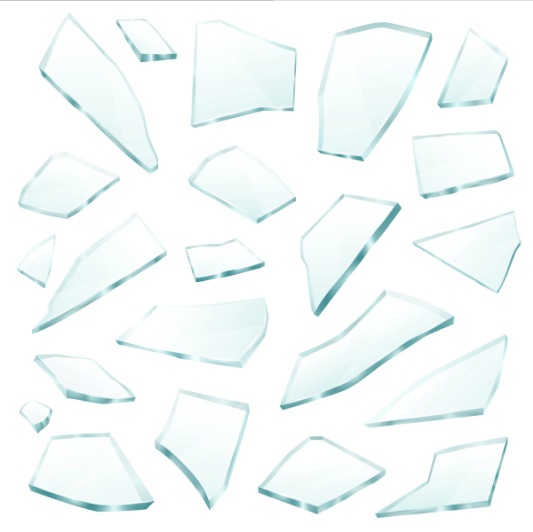 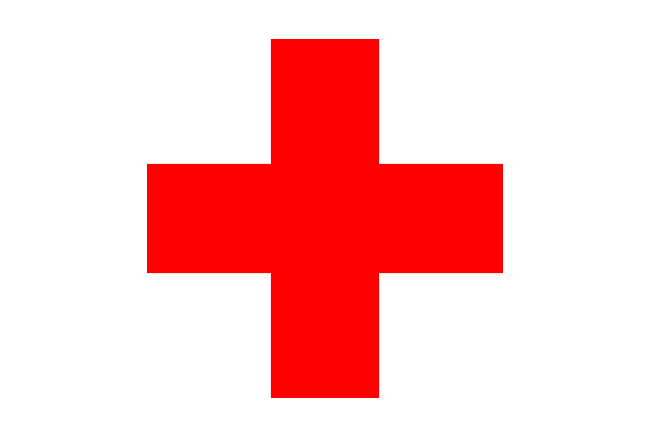 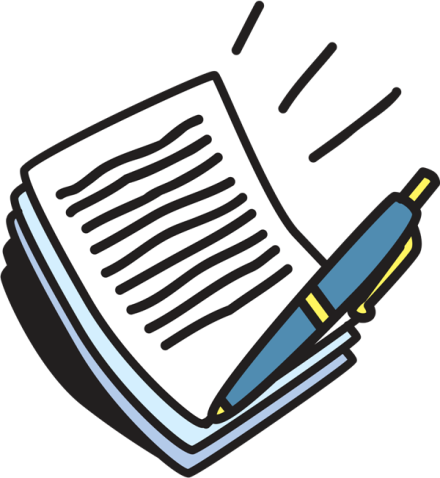 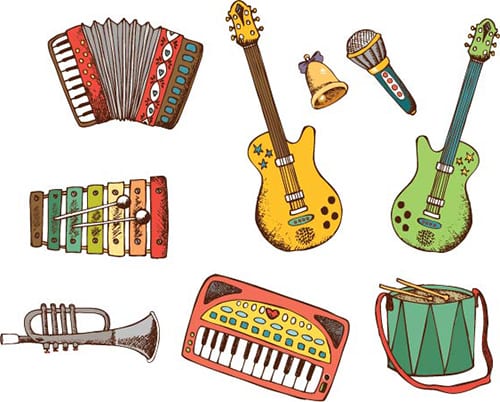 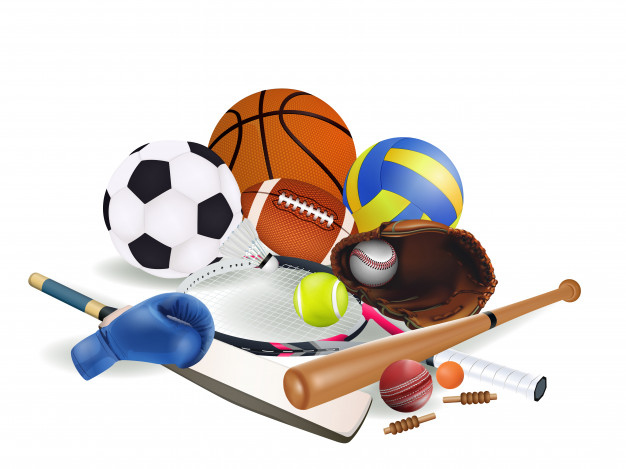 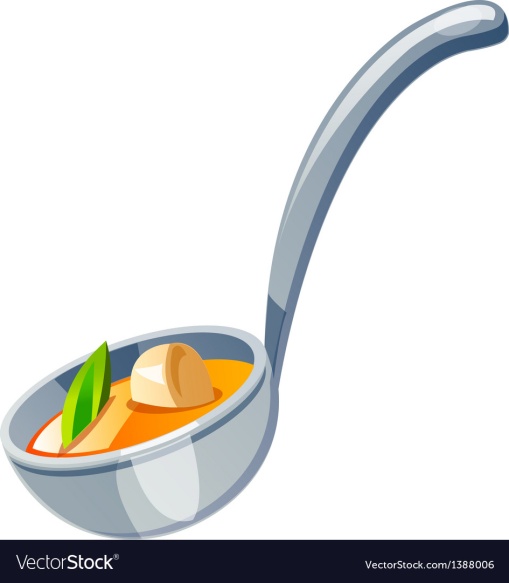 